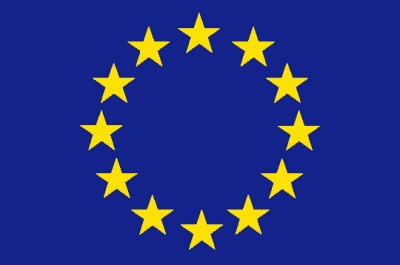 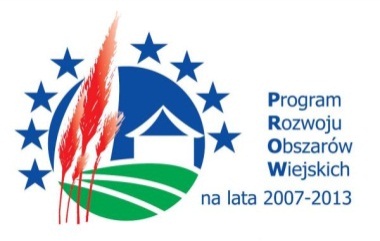 Załącznik nr 1a do SIWZDane techniczne oferowanego ciągnika rolniczego:Dane wozu asenizacyjnego: WymaganiaDane ciągnika ofertowegoDane ciągnika ofertowegoNazwa producentaTypSilnik 4 cylindrowy turbodoładowany,  intercooler   Moc maksymalna – minimum 110KMSprzęgło wielotarczowe, mokreSterowanie elektrohydraulicznePojemność  min. 4300 cm3 – max.4500cm3Skrzynia biegów mechaniczna z 3 stopniowym wzmacniaczem momentu i rewersemIlość biegów 24/24, prędkość Jazdy 40 km/hNapęd 4 WDChłodzony cieczą (chłodnica)Blokada mechanizmu różnicowego tylnego Wspomaganie kierownicyHamulce tarczowe mokreInstalacja pneumatyczna jedno i dwu obwodowa dla hamulców przyczepy oraz instalacja elektrycznaTylny WOM min.  540/1000 obr/minPrzedni WOMPrzedni TUZObciążniki na przedni TUZ 300 kgCięgło przedniego i tylnego TUZ-uPompa wydajności min. 50 l/minIlość wyjść hydrauliki 6 + 1 w tym 2 wyjścia z przodu przy przednim tuz-ieZewnętrzne sterowanie hydraulikąRozdzielacz 3 sekcyjnySiedzenie dla pasażeraHomologowana ilość miejsc - 2Kabina klimatyzowana, ogrzewana  Lusterka zewnętrzneKlimatyzacjaRadioodtwarzaczRegulowana kierownicaSiedzenie kierowcy typu „Gramera”Oświetlenie wnętrza kabiny podczas otwierania drzwiMinimum jedna szyba boczna uchylnaPrzednie i tylne błotnikiOświetlenie drogowe tylne i przednie, reflektory  kabiny przednie min 2 szt. i tylne min. 2 szt. , pulsacyjne światło drogowe ( lampa ostrzegawcza ),Zbiornik paliwa min.  220 lWycieraczki szyby przedniej i tylnejSpryskiwacz przedniej  i tylnej szybySkrzynka na narzędziaZaczep górny obrotowy przesuwnyZaczep dolny typu HITCH lub zaczep rolniczy z bolcemBlokada postojowaOgumienie przód min. 13,6 R24, tył min. 18,4 R 34 Wskaźnik obrotów z licznikiem MthWskaźnik paliwa, temperatury płynu chłodniczegoKontrolka ciśnienia olejuDopuszczalne maksymalne obciążenie przedniej osi minimum 4000 kgDopuszczalne maksymalne obciążenie tylnej osi minimum 6500 kgUdźwig tylnego TUZ minimum 5500 kg Udźwig przedniego TUZ minimum 3500 kgDrzwi z ramąMaksymalny poziom hałasu w kabinie do 70 dbFabrycznie nowy  rok produkcji 2014Gwarancja i serwis –gwarancja min. 18 miesiące, serwis gwarancyjny i pogwarancyjny w odległości nie większej niż  60 km od siedziby zamawiającegoWymagane Dane wozu ofertowegoNazwa producentaTypZbiornik ocynkowany dwustronnie o pojemności  8000L , PN – 70 LZbiornik samonośny, stalowy, cynowany ogniowo, wzmacniany wewnątrz pierścieniamiJednoosiowy, 2 kołaJednoprzewodowy pneumatyczny układ hamulcowyWąż ssąc 4 ’’ z koszem, L = 6 mTylna zasuwa otwierana hydraulicznieZbiornik przelewowyHamulec ręczny awaryjnyDyszel ocynkowanyTłumik – odzyskiwacz olejuRegulowana stopa podporowaZawór bezpieczeństwaZaczep wymiennyWzierniki szklane – 3 szt.ManowakuometrZawór pływakowyUkład hydrauliczny zaworu spustowegoWłaz tylny otwieranyUchylna tylna łyżka rozlewowaZaślepiony tylny króciec spustowy 2Zawór dolnyZabezpieczenie kompresora przed zalaniemCiśnieniowy zawór bezpieczeństwa z atestemZawór przeciwprzelewowyInstalacja elektryczna - oświetleniowaWałek przekaźnika mocyOgumienie min. 700/50/R22,5Kompresor ssąco-tłoczący typu „JUROP PN – 58 MBłotniki ocynkowaneUchwyty na wąż ssącyDodatkowa zasuwa ręcznaRurowy wskaźnik poziomuMechaniczna regulowana stopka podporowaSzybkozłącza układu pneumatycznego hamulcowegoManometrWziernikRozlewacz właściwyFiltr samoczyszczącyWóz asenizacyjny powinien być przystosowany do pracy z oferowanym ciągnikiemFabrycznie nowy  rok produkcji min. 2014